OBEC BRNÍŘOV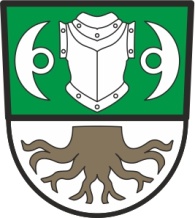 Oznámení o cenách vodného a stočného pro rok 2018Zastupitelstvo obce Brnířov na svém pravidelném zasedání dne  4. 12. 2017 odsouhlasilo usnesením č. 272 ceny vodného a stočného pro odběr vody v Brnířově pro rok 2018 ve výši:Vodné		22,-- Kč/m3 bez DPHStočné		20,-- Kč/m3 bez DPHK uvedeným cenám bude připočítána DPH dle aktuální sazby.Odečet a vyúčtování vodného a stočného konečným spotřebitelům bude provádět provozovatel vodovodu a kanalizace Praves s. r. o. Domažlice.V Brnířově dne 5. 12. 2017